Life Group Discussion Guide  			       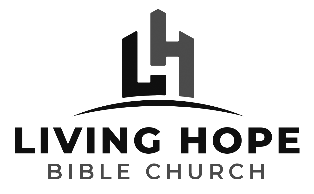 Matthew: The King and His KingdomKnocking on Heaven’s DoorMarch 20, 2022Intro1.	What is something that you or someone else achieved or accomplished that 	amazed you?2.	Has the Sermon on the Mount been discouraging or encouraging? Why or why 	not?Discussion - READ Matthew 7:7-111.	What exactly does verses 7-8 mean? Will God give us anything? What exactly will 	he give us?2.	Why do you think we often believe God can answer our prayers, but we don’t 	believe He will? 3.	Ryan said that how we view prayer has a lot to say about how we view God. This 	passage says God isn’t a genie that gives anything we want, a cruel withholding 	father who tricks us and makes us suffer, or a God that needs to be bribed. 	Instead, he is a loving father ready to give good gifts. When thinking about prayer 	and who God is, how have you viewed Him?4.	How would you respond to someone who says prayer is unnecessary because 	people get along fine without prayer?5.	How would you respond to someone who says prayer is unproductive because 	God doesn’t give us what we ask for?6.	How would you respond to someone who asks why God still makes us pray? Good 	parents don’t wait for their kids to ask them for what they need before giving them 	their needs. Why does God?7.	Explain why God is good based on the following verses:  	a.	Psalm 84:11; 1 John 5:14; Psalm 147:11; Philippians 4:19; 1 Peter 1:3 8.	What characteristic or virtue will you be asking God for this week?